CHINNAIYAN (B.E–MECHANICAL ENGINEER)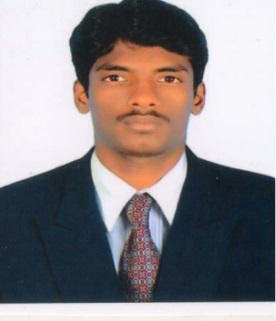 Email	: chinnaiyan.338335@2freemail.com ObjectiveSeeking entry level  assignments in Mechanical Engineering preferably in the construction, manufacturing , production sector and HVAC. And gethering more information and knowledge from our corporate.Work Experience2- 3 year Experience.Raised as Production Engineer at JR TECH ENGINEERING in coimbatore.       Period: August -2015 to August 2016Raised as Industrial Materials Incharger at Maxima Building Materials in Dubai                    Period: October-2016 to Till now.ResponsibilitiesRole:  Industrial Materials Incharger.To check the delivery materials.Every month check the stock materials and informed to our sales manager.To check the delivery materials all are in good condition and remove the damage materials.To full fill the customer requirements and satisfactions.Role: Production Engineer.Applying best engineering practice and ensuring complete safety as well as machines and equipment.Calculating high - peak production activities and analyzing on reducing downtime and outages..Developing and executing standard operating procedures for production activities.Staying current with latest engineering technology and production processes.EducationB.E Mechanical Engineering (7.19 CGPA) at Mahendra Engineering college/Anna University -2015HSC (88 %) at Sakthi matric higher sec school/ State Board, Tamil Nadu – 2011SSLC(93 %) at Sakthi matric higher sec school/ State Board, Tamil Nadu – 2009.Field of InterestManufacturing ProductionHVACConstructionTechnical SkillsAutoCAD : Working on AutoCAD 2012–Factory Layout, Part Detailing, Sheet metal Development,Process Layout, Drawing Templates.        ✓    3D solid modelling design software.         ✓	MS-Excel : Cost Estimation, Load Calculations, Planning Reports and Process Calculation Sheets.Projects1.Title             :  Design of Base Mounting Mechanism in Bell Annealing Furnace With.                           Recirculating Fan. Organization : Steel Plant at Salem.  2.Title             :  Design and Fabrication of Smart Portable Air Conditioner.Organization : Mahendra Engineering College at Namakkal.Awards & Honours         ►    I have received a “Certificate of Intelligence” for securing state secondMarkin10ststandard (MATHS)                Public  Examination.         ‍►    District second player in CHESS GAME.         ►   Inter Zonal player in CRICKET.Personal Details              Name                                      : ChinnaiyanGender	: MaleDate of Birth	: July 27th, 1994.Languages Known	: English (R, W, S), Tamil (R, W, S),Hindi (S)Nationality                            : Indian                                                                                                                                                      RegardsChinnaiyan